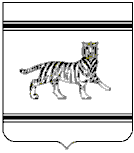 Муниципальное образование "Бабстовское сельское поселение"Ленинского муниципального районаЕврейской автономной области АДМИНИСТРАЦИЯ СЕЛЬСКОГО ПОСЕЛЕНИЯПОСТАНОВЛЕНИЕ25.12.2014                                                                                                          № 82с. БабстовоОб утверждении Положения о военно-учетном столе администрации Бабстовского сельского поселения Ленинского муниципального района Еврейской автономной областиВ соответствии с Конституцией РФ, Федеральными законами 1996г. №61-ФЗ «Об обороне», 1997г. №31-ФЗ «О мобилизационной подготовке и мобилизации в РФ», 1998г. №53-ФЗ «О воинской обязанности и военной службе», 2003г. №131-ФЗ «Об общих принципах организации местного самоуправления в РФ», постановлением Правительства РФ от 27.11.2006г. №719 «Об утверждении положения о воинском учёте», «Инструкцией по бронированию на период мобилизации и на военное время граждан Российской Федерации, пребывающих в запасе Вооруженных Сил Российской Федерации, федеральных органах исполнительной власти, имеющих запас, и работающих в органах государственной власти, органах местного самоуправления и организациях», Уставом муниципального образования «Бабстовское сельское поселение» администрация сельского поселенияПОСТАНОВЛЯЕТ:1.Утвердить Положение о военно-учетном столе администрации Бабстовского сельского поселения Ленинского муниципального района Еврейской автономной области (приложение №1).2. Утвердить должностную инструкцию специалиста военно-учётного стола администрации Бабстовского сельского поселения (приложение №2).         3. Контроль за исполнением настоящего постановления оставляю за собой.4. Настоящее постановление вступает со дня его подписания.Глава администрации сельского поселения                                                                     В.В.Фарафонтов                                            Приложение № 1                                                                            к   постановлению администрации                                                   сельского  поселения                                                 от 25.12.2014 № 82  ПОЛОЖЕНИЕо военно-учетном столеадминистрации Бабстовского сельского поселения Ленинского муниципального района Еврейской автономной областиI. Общие положения      1.1. За состоянием воинского учета в  администрации Бабстовского сельского поселения отвечает руководитель администрации сельского поселения.            1.2. ВУС в своей деятельности руководствуется Конституцией Российской Федерации, федеральными законами Российской Федерации от 31.05.1996 № 61-ФЗ «Об обороне», от 26.02.1997 № 31-ФЗ «О мобилизационной подготовке и мобилизации в Российской Федерации», от 28.03.1998 № 53-ФЗ «О воинской обязанности и военной службе», «Положением о воинском учете», утвержденным Постановлением Правительства Российской Федерации от 27.11.2006 № 719, от 31.12.2005 № 199-ФЗ «О внесении изменений в отдельные законодательные акты Российской Федерации в связи с совершенствованием разграничения полномочий, «Инструкцией по бронированию на период мобилизации и на военное время граждан Российской Федерации, пребывающих в запасе Вооруженных Сил Российской Федерации, федеральных органах исполнительной власти, имеющих запас, и работающих в органах государственной власти, органах местного самоуправления и организациях», Уставом Бабстовского  сельского поселения, иными нормативными актами, а также настоящим Положением.     1.3.  Число работников, осуществляющих воинский учет в органах местного самоуправления, определяется с учетом следующих норм:     а) 1 работник, выполняющий обязанности по совместительству, - при наличии на воинском учете менее 500 граждан;     б) 1 освобожденный работник - при наличии на воинском учете от 500 до 1000 граждан;     в) 1 освобожденный работник на каждую последующую 1000 граждан, состоящих на воинском учете.           1.4. Положение о ВУС утверждается главой   администрации Бабстовского сельского поселения.II. Основные задачи2.1. Основными задачами ВУС являются:обеспечение исполнения гражданами воинской обязанности, установленной федеральными законами «Об обороне», «О воинской обязанности и военной службе», «О мобилизационной подготовке и мобилизации в Российской Федерации»;документальное оформление сведений воинского учета о гражданах, состоящих на воинском учете;анализ количественного состава и качественного состояния призывных мобилизационных людских ресурсов для эффективного использования в  интересах обеспечения обороны страны и безопасности государства;проведение плановой работы по подготовке необходимого количества военно-обученных граждан, пребывающих в запасе, для обеспечения мероприятий по переводу Вооруженных Сил Российской Федерации, других войск, воинских формирований и органов с мирного на военное время в период мобилизации и поддержание их укомплектованности на требуемом уровне в военное время.III. Функции3.1. Обеспечивать выполнения функций, возложенных на администрацию в повседневной деятельности по первичному воинскому учету и бронированию, граждан, пребывающих в запасе, из числа работающих в администрации Бабстовского сельского поселения.3.2. Осуществлять первичный воинский учет граждан, пребывающих в запасе, и граждан, подлежащих призыву на военную службу, проживающих или пребывающих (на срок более 3 месяцев) на территории Бабстовского сельского поселения.3.3. Выявлять совместно с органами внутренних дел граждан, постоянно или временно проживающих на территории сельского поселения, обязанных состоять на воинском учете.3.4. Вести учет организаций, находящихся на территории сельского поселения, и контролировать ведение в них воинского учета.3.5. Сверять не реже одного раза в год документы первичного воинского учета с документами воинского учета отдела военного комиссариата Ленинского муниципального образования, организаций, а также с карточками регистрации или похозяйственными  книгами;3.6. По указанию военного комиссариата оповещать граждан о вызовах в военный комиссариат;3.7. Своевременно вносить изменения в сведения, содержащихся в документах первичного воинского учета, и в 2-недельный срок сообщать о внесенных изменениях в военный комиссариат;3.8. Ежегодно представлять в военный комиссариат до 1 ноября списки юношей 15-ти и 16-ти летнего возраста, а до 1 октября – списки юношей, подлежащих первоначальной постановке на воинский учет в следующем году;3.9. Разъяснять должностным лицам организаций и гражданам их обязанности по воинскому учету, мобилизационной подготовке и мобилизации, установленные законодательством Российской Федерации и Положением о воинском учете и осуществлять контроль за их исполнением.IV. Права4.1. Для плановой и целенаправленной работы ВУС имеет право:вносить предложения по запросу и получению в установленном порядке необходимых материалов и информации от федеральных органов государственной власти, органов исполнительной власти ЕАО, органов местного самоуправления, а также от учреждений и организаций независимо от организационно-правовых форм и форм собственности;запрашивать и получать от структурных подразделений администрации сельского поселения аналитические материалы, предложения по сводным планам мероприятий и информацию об их выполнении, а также другие материалы, необходимые для эффективного выполнения возложенных на ВУС задач;создавать информационные базы данных по вопросам, отнесенным к компетенции ВУС;выносить на рассмотрение главы администрации сельского поселения  вопросы о привлечении на договорной основе специалистов для осуществления отдельных работ;организовывать взаимодействия в установленном порядке и обеспечивать служебную переписку с федеральными органами исполнительной власти, органами исполнительной власти ЕАО, органами местного самоуправления, общественными объединениями, а также организациями по вопросам, отнесенным к компетенции ВУС;проводить внутренние совещания по вопросам, отнесенным к компетенции ВУС.V. Руководство5.1. Возглавляет военно-учетный стол специалист по ведению военно-учетного стола администрации Бабстовского  сельского поселения (далее – специалист ВУС). Специалист ВУС назначается на должность и освобождается от должности главой администрации сельского поселения.5.2. Специалист ВУС находится в непосредственном подчинении главе администрации сельского поселения.                                            Приложение № 2                                                                             к   постановлению администрации                                                   сельского  поселения                                                 от 25.12.2014 № 82  ДОЛЖНОСТНАЯ ИНСТРУКЦИЯ СПЕЦИАЛИСТА ВОЕННО-УЧЁТНОГО СТОЛА АДМИНИСТРАЦИИ БАБСТОВСКОГО СЕЛЬСКОГО ПОСЕЛЕНИЯ                                            I. ОБЩИЕ ПОЛОЖЕНИЯ             1.1. Специалист  ВУС  осуществляет работу по воинскому учету в Бабстовском сельском  поселении.            2.1. Назначается и освобождается главой  администрации Бабстовского сельского поселения.          3.1. В своей работе руководствуется:- Федеральным законом от  1996г. №61-ФЗ «Об обороне»;- Федеральным законом  от 26.02.1997 № 31-ФЗ «О мобилизационной подготовке и мобилизации в Российской Федерации»; - Федеральным законом  от 1998г. №53-ФЗ «О воинской обязанности и военной службе»; - «Положением о воинском учете», утвержденным Постановлением Правительства Российской Федерации от 27.11.2006 № 719;               - Законами Еврейской автономной области;- Нормативными актами Еврейской автономной области;- Уставом администрации Бабстовского  сельского поселения;-Постановлениями и распоряжениями главы администрации сельского поселения; - Настоящей должностной инструкцией.II. ДОЛЖНОСТНЫЕ ОБЯЗАННОСТИ           2.1. Ведет  работу по военно-учетному столу:   - осуществляет первичный воинский учет граждан, пребывающих в запасе и граждан подлежащих призыву на военную службу, проживающих на территории сельского поселения; - ведет учет организаций, находящихся на территории поселения и контролирует  ведение в них воинского учета; - по указанию  отдела  военного комиссара  Ленинского муниципального района ЕАО  оповещает граждан о вызове их в ВК; -  вносит изменения в сведения, содержащиеся в документах первичного воинского учета;  -  сверяет  документы первичного воинского учета с документами воинского учета военного комиссариата, организаций, а так же с  похозяйственными книгами;   -  ежегодно предоставлять в отдел  военного комиссариата  списки юношей  15 -16 летнего возраста до 1 ноября, а до 1 октября – списки юношей, подлежащих первоначальной постановке на в/учет в  следующем году;  - разъяснять должностным лицам организаций и гражданам их обязанности по воинскому учету, мобилизационной подготовке и мобилизации, установленные законодательством РФ и Положением о воинском учете и осуществлять контроль за их исполнением.            2.2. Осуществляет:             - прием граждан в соответствии со своими полномочиями, служебных писем предприятий и организаций, заявлений граждан;                                      - оформление и хранение  папок с документами, в соответствии с номенклатурой дел;             - подготовку и сдачу документов, согласно номенклатуры, в архив администрации сельского поселения;             -контроль за своевременным ответом на все устные и письменные обращения граждан;             - обеспечивает сохранность документов, их учет.               2.3. Выполняет правила внутреннего распорядка и противопожарной безопасности.III.  ДОЛЖНОСТНЫЕ ПОЛНОМОЧИЯ              Специалист по воинскому учету имеет право:                3.1. Получать в установленном порядке информацию и материалы, необходимые для исполнения должностных обязанностей;                3.2. Вносить предложения главе администрации сельского  поселения по работе;              3.3. Пользоваться правами и гарантиями специалиста сельского поселения, определенными Законами ЕАО и нормативными актами ЕАО.IV. ДОЛЖЕН ЗНАТЬ               4.1. Конституцию Российской Федерации, Федеральные законы, Указы Президента, Постановления  Правительства РФ по вопросам своей компетенции;                 4.2. Законы Еврейской автономной области;                         4.3.Правила внутреннего трудового распорядка, правила делового этикета, порядок работы со служебной информацией и документацией;                4.4. Инструкции по делопроизводству, порядок работы со служебной информацией.СОГЛАСОВАНОНачальник отдела  (ВК ЕАО по Ленинскому району, муниципального)____________________________УТВЕРЖДАЮГлава администрации Бабстовского сельского поселения ___________________В.В.ФарафонтовСОГЛАСОВАНОНачальник отдела  (ВК ЕАО по Ленинскому району, муниципального)____________________________УТВЕРЖДАЮГлава администрации Бабстовского сельского поселения ___________________В.В.Фарафонтов